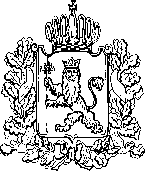 АДМИНИСТРАЦИЯ ВЛАДИМИРСКОЙ ОБЛАСТИПРАВЛЕНИЕ ДЕПАРТАМЕНТА ЦЕН И ТАРИФОВПОСТАНОВЛЕНИЕ20.12.2016						                                                        № 47/8О внесении изменений в постановлениедепартамента цен и тарифов администрации Владимирской области от 12.05.2016 № 11/2 «О тарифах на тепловую энергию» В соответствии с Федеральным законом от 27.07.2010 № 190-ФЗ «О теплоснабжении», постановлением Правительства Российской Федерации от 22.10.2012 № 1075 «О ценообразовании в сфере теплоснабжения», Методическими указаниями по расчёту регулируемых цен (тарифов) в сфере теплоснабжения, утверждёнными приказом Федеральной службы по тарифам от 13.06.2013 № 760-э, департамент цен и тарифов администрации Владимирской области  п о с т а н о в л я е т:1. Внести изменения в постановление департамента цен и тарифов администрации Владимирской области от 12.05.2016 № 11/2 «О тарифах на тепловую энергию», изложив приложения № 1, 2 к постановлению в следующей редакции согласно приложениям №1, 2. 2. Указанные в пункте 1 настоящего постановления изменения вступают в силу с 01 января 2017 года. 3. Настоящее постановление подлежит официальному опубликованию в средствах массовой информации.Заместитель председателя правлениядепартамента цен и тарифовадминистрации Владимирской области                                           М. С. НовоселоваПриложение № 1к постановлению департамента цен и тарифов администрации Владимирской областиот 20.12.2016 № 47/8Тарифы на тепловую энергию (мощность) на коллекторах источника тепловой энергии.Котельная, ул. Кангина, г. КовровПримечания:<1> В том числе величина расходов на топливо, отнесенных на 1 Гкал тепловой энергии, отпускаемой в виде воды от источника тепловой энергии, - 687,04 руб./Гкал.<2> В том числе величина расходов на топливо, отнесенных на 1 Гкал тепловой энергии, отпускаемой в виде воды от источника тепловой энергии, - 700,78 руб./Гкал.<3> В том числе величина расходов на топливо, отнесенных на 1 Гкал тепловой энергии, отпускаемой в виде воды от источника тепловой энергии, - 717,44 руб./Гкал.<4> В том числе величина расходов на топливо, отнесенных на 1 Гкал тепловой энергии, отпускаемой в виде воды от источника тепловой энергии, - 741,84 руб./Гкал.<5> В том числе величина расходов на топливо, отнесенных на 1 Гкал тепловой энергии, отпускаемой в виде воды от источника тепловой энергии, - 764,83 руб./Гкал.Приложение № 2к постановлению департамента цен и тарифов администрации Владимирской областиот 20.12.2016 № 47/8Тарифы на тепловую энергию (мощность) на коллекторах источника тепловой энергии.Котельная мкр-на Заря, г. КовровПримечания:<1> В том числе величина расходов на топливо, отнесенных на 1 Гкал тепловой энергии, отпускаемой в виде воды от источника тепловой энергии, - 687,04 руб./Гкал.<2> В том числе величина расходов на топливо, отнесенных на 1 Гкал тепловой энергии, отпускаемой в виде воды от источника тепловой энергии, - 700,78 руб./Гкал.<3> В том числе величина расходов на топливо, отнесенных на 1 Гкал тепловой энергии, отпускаемой в виде воды от источника тепловой энергии, - 779,10 руб./Гкал.<4> В том числе величина расходов на топливо, отнесенных на 1 Гкал тепловой энергии, отпускаемой в виде воды от источника тепловой энергии, - 805,59 руб./Гкал.<5> В том числе величина расходов на топливо, отнесенных на 1 Гкал тепловой энергии, отпускаемой в виде воды от источника тепловой энергии, - 830,57 руб./Гкал.№п/пНаименование регулируемой организацииВид тарифаГодВода1.МУП «Жилэкс», г. Ковроводноставочный, руб./Гкал (без учёта НДС)15.05.2016 - 30.06.20161795,41 <1>1.МУП «Жилэкс», г. Ковроводноставочный, руб./Гкал (без учёта НДС)01.07.2016 - 31.12.20161818,75 <2>1.МУП «Жилэкс», г. Ковроводноставочный, руб./Гкал (без учёта НДС)01.01.2017 - 30.06.20171818,75 <2>1.МУП «Жилэкс», г. Ковроводноставочный, руб./Гкал (без учёта НДС)01.07.2017 - 31.12.20171963,85 <3>1.МУП «Жилэкс», г. Ковроводноставочный, руб./Гкал (без учёта НДС)01.01.2018 - 30.06.20181963,85 <3>1.МУП «Жилэкс», г. Ковроводноставочный, руб./Гкал (без учёта НДС)01.07.2018 - 31.12.20182027,25 <4>1.МУП «Жилэкс», г. Ковроводноставочный, руб./Гкал (без учёта НДС)01.01.2019 - 30.06.20192027,25 <4>1.МУП «Жилэкс», г. Ковроводноставочный, руб./Гкал (без учёта НДС)01.07.2019 - 31.12.20192090,57 <5>№п/пНаименование регулируемой организацииВид тарифаГодВода1.МУП «Жилэкс», г. Ковроводноставочный, руб./Гкал (без учета НДС)15.05.2016 - 30.06.20161335,60 <1>1.МУП «Жилэкс», г. Ковроводноставочный, руб./Гкал (без учета НДС)01.07.2016 - 31.12.20161353,29 <2>1.МУП «Жилэкс», г. Ковроводноставочный, руб./Гкал (без учета НДС)01.01.2017 - 30.06.20171353,29 <2>1.МУП «Жилэкс», г. Ковроводноставочный, руб./Гкал (без учета НДС)01.07.2017 - 31.12.20171445,98 <3>1.МУП «Жилэкс», г. Ковроводноставочный, руб./Гкал (без учета НДС)01.01.2018 - 30.06.20181445,98 <3>1.МУП «Жилэкс», г. Ковроводноставочный, руб./Гкал (без учета НДС)01.07.2018 - 31.12.20181482,28 <4>1.МУП «Жилэкс», г. Ковроводноставочный, руб./Гкал (без учета НДС)01.01.2019 - 30.06.20191482,28 <4>1.МУП «Жилэкс», г. Ковроводноставочный, руб./Гкал (без учета НДС)01.07.2019 - 31.12.20191517,32 <5>